Họ và tên:…………………………………..……………..…………....SBD:………………….…..ĐỀ BÀI:Bài 1(6đ). Viết chương trình nhập vào số KW tính điện tiêu thụ của một số hộ gia đình rồi tính số tiền phải trả biết rằng giá điện được tính như sau: Từ KW thứ 1 đến 50 giá 1.678 nghìn đồng/KWTừ KW thứ 51 đến 100 giá 1.734 nghìn đồng/KWTừ KW thứ 101 đến 200 giá 2.014 nghìn đồng/KWTừ KW thứ 201 đến 300 giá 2.536 nghìn đồng/KWTừ KW thứ 301 đến 400 giá 2.834 nghìn đồng/KWTừ KW thứ 401 trở đi giá 2.927 nghìn đồng/KWVí dụ:Bài 2 (4đ). Cho số nguyên dương N. Yêu cầu: Sử dụng phép chia lấy phần dư kí hiệu là % và phép chia lấy phần nguyên kí hiệu là //. Em hãy viết chương trình để tính tổng các chữ số của N.Ví dụ: N = 163, tổng các chữ số của N là 10.Bài 3 (6đ). Tính diện tích phần tô đậm. Cho 3 hình tròn như hình vẽ. Biết bán kính của 2 đường tròn nhỏ tâm I1,I2 tương ứng là R1 và R2 được nhập từ bàn phím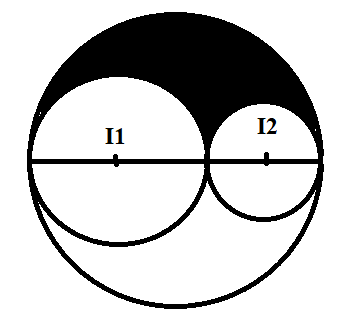 Bài 4 (4đ). Lập chương trình nhập vào tọa độ 4 đỉnh A(Xa, Ya), B(Xb, Yb), C(Xc, Yc), D(Dx, Dy) của 1 tứ giác ABCD. Viết chương trình tính diện tích tứ giác ABCD----------------------HẾT-------------------Bài 1: Tính giá điện (6đ)Nhập dữ liệu đúng: 0.75đMỗi ý rẽ nhánh đúng được 0.75 đIn kết quả ra màn hình đúng được 0.75đChương trình tham khảoso_kw=int(input('Nhập số KW điện  tiêu thụ:'))if so_kw<=50:    sotien=so_kw*1678elif so_kw<=100:    sotien=50*1678+(so_kw-50)*1734elif so_kw<=200:    sotien=50*1678+50*1734+(so_kw-100)*2014elif so_kw<=300:    sotien=50*1678+50*1734+100*2014+(so_kw-200)*2536elif so_kw<=400:    sotien=50*1678+50*1734+100*2014+100*2536+(so_kw-300)*2834else:    sotien=50*1678+50*1734+100*2014+100*2536+100*2834+(so_kw-400)*2927print('Số tiền gia đình phải trả là:',sotien)Bài 2. Tính tổng chữ số của số nguyên dương N (4đ)Nhập dữ liệu: 0.75đGán giá trị khởi tạo tổng s: 0.5đXử lý đúng: 2đIn dữ liệu: 0.75đChương trình tham khảo:n=int(input('Nhập số nguyên dương N:'))s=0while n>0:    dv=n%10    n=n//10    s=s+dvprint('Tổng các chữ số của N là:',s)Bài 3. Diện tích phần tô màu (6đ)Nhập dữ liệu: 1đXử lý: 4đIn dữ liệu: 1đChương trình tham khảor1=float(input('Nhập bán kính R1:'))r2=float(input('Nhập bán kính R2:'))r=r1+r2s1=r1*r1*3.14s2=r2*r2*3.14s=r*r*3.14dt_tomau=(s-s1-s2)/2print('Diện tích phần tô màu là:',dt_tomau)Bài 4. Diện tích tứ giác (4đ)Nhập dữ liệu: 1đXử lý: (2.5đ)+ Tính độ dài AB, BC, CD, DA, AC  (1đ)+Tính diện tích tam giác ABC, ACD   (1đ)+Tính diện tích tứ giác = tổng diện tích 2 tam giác trên   (0.5đ)In dữ liệu: 0.5đChương trình tham khảoimport mathxa=float(input('Nhập hoành độ điểm A:'))ya=float(input('Nhập tung độ điểm A:'))xb=float(input('Nhập hoành độ điểm B:'))yb=float(input('Nhập tung độ điểm B:'))xc=float(input('Nhập hoành độ điểm C:'))yc=float(input('Nhập tung độ điểm C:'))xd=float(input('Nhập hoành độ điểm D:'))yd=float(input('Nhập tung độ điểm D:'))AB=math.sqrt((xa-xb)**2+(ya-yb)**2)BC=math.sqrt((xc-xb)**2+(yc-yb)**2)CD=math.sqrt((xd-xc)**2+(yd-yc)**2)DA=math.sqrt((xd-xa)**2+(yd-ya)**2)AC=math.sqrt((xc-xa)**2+(yc-ya)**2)p1=(AB+AC+BC)/2p2=(AC+CD+DA)/2s_ABC=math.sqrt(p1*(p1-AB)*(p1-AC)*(p1-BC))s_ACD=math.sqrt(p2*(p2-AC)*(p2-CD)*(p2-DA))s=s_ABC+s_ACDprint('Diện tích tứ giác ABCD là:',s)SỞ GIÁO DỤC VÀ ĐÀO TẠO HÀ NỘI             Trường THPT Ngọc Hồi          ------------------------ĐỀ THI HỌC SINH GIỎI CẤP TRƯỜNGNĂM HỌC 2022 - 2023                                   MÔN: TIN HỌC 10Thời gian làm bài: 90 phút không kể thời gian phát đềDữ liệu nhập vàoKết quả ra màn hình101678051856342003720002504988003698211464681108036SỞ GIÁO DỤC VÀ ĐÀO TẠO HÀ NỘI             Trường THPT Ngọc Hồi          ------------------------ĐÁP ÁN ĐỀ THI HỌC SINH GIỎINĂM HỌC 2022 - 2023                                   MÔN: TIN HỌC 10